Supplementary materialSupplementary Table 1: Demographic variables and clinical measures of the participants. Table lists median and interquartilerange (IQR) of age, mRS at scan, and disease duration. Treatment, medication, and psychiatric symptoms during disease course were evaluated using a binary (present: ‘yes’ vs. absent: ‘no’) scale. Disease duration = days in hospitalization during acute phase of the disease; N = number of subjects; NMDARE = anti-NMDA receptor encephalitis.Supplementary Table 2: Location of included independent components. Component numbers, component labels, maximum t-value, MNI-coordinates of peak voxel and number of voxels in each component counting the voxels that contain the 60% highest values.  Supplementary Table 3: Two-way ANOVA for overall connectivity. * indicates significant effect. Supplementary Table 4: Average windows-wise overall connectivity (± SD) across all subjects. Supplementary Table 5: Post-hoc Kruskal-Wallis test to examine state-wise differences in overall connectivity (Chi2=124.37, p < 0.0001, df =3). The table contains the Bonferroni-corrected p-values for pairwise state comparison. Supplementary Table 6: Two-way ANOVA for modularity. * indicates significant effect. Supplementary Table 7: Average window-wise modularity (± SD) across all subjects. Supplementary Table 8: Post-hoc Kruskal-Wallis test to examine state-wise differences in modularity (Chi2=136.08, p < 0.0001, df =3). The table contains the Bonferroni-corrected p-values for pairwise state comparison. Supplementary Table 9: Group differences in occurrences of states. Group differences were calculated using the z-test for population proportions. * p < 0.05 (uncorrected). NMDARE = anti-NMDA receptor encephalitis.Supplementary Table 10: Two-way ANOVA for dwell time. * indicates significant effect. Supplementary Table 11: Two-way ANOVA for transition frequencies. * indicates significant effect. Supplementary Table 12: Two-way ANOVA for fraction time. * indicates significant effect. Supplementary Table 13: Differences between states in dwell time (windows), transition frequencies between states (absolute numbers), and fraction time (percentage). Differences between states were calculated using a Tukey’s test. T-values and p-values are shown. * p < 0.05 (FDR-corrected), ** p < 0.01 (FDR-corrected).Supplementary Table 14: Pearson’s correlation coefficient between the participants’ average static FC and the participants’ average of each state.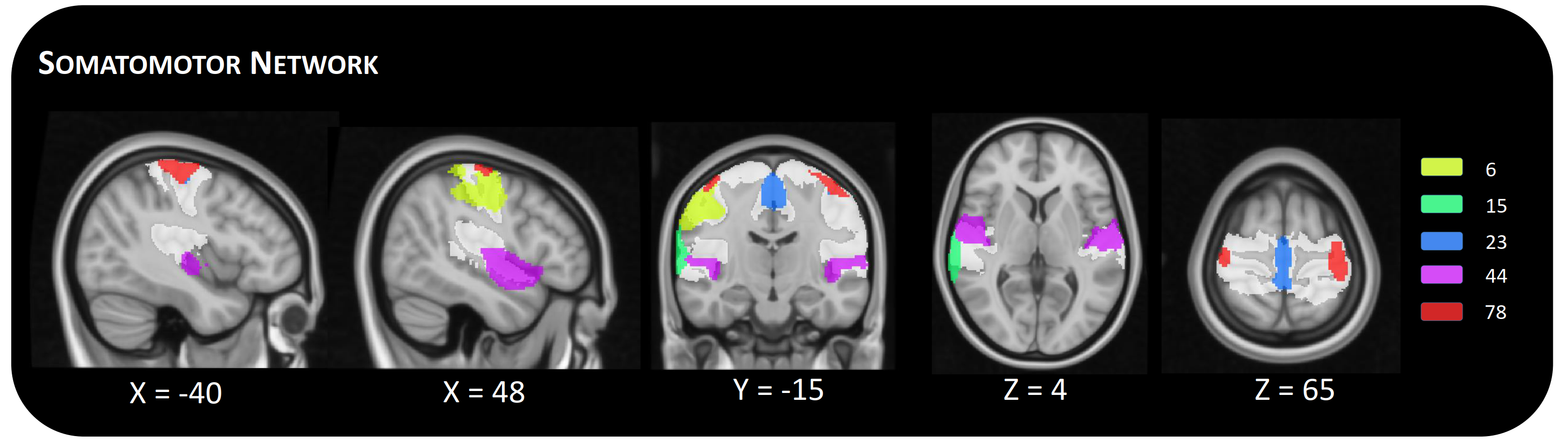 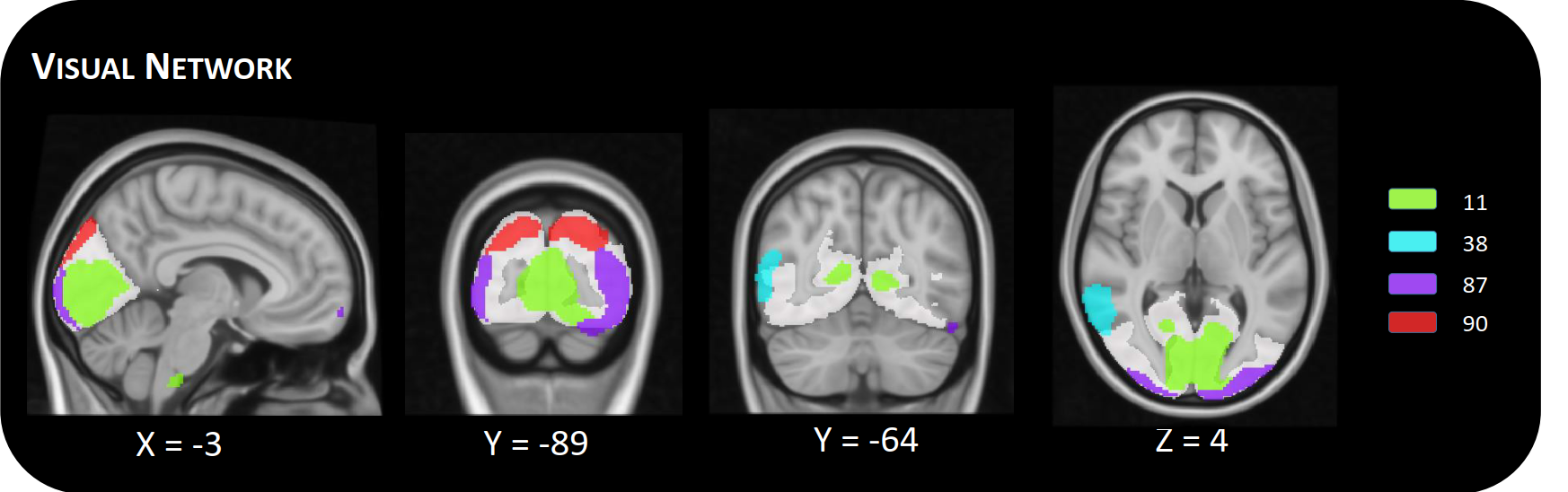 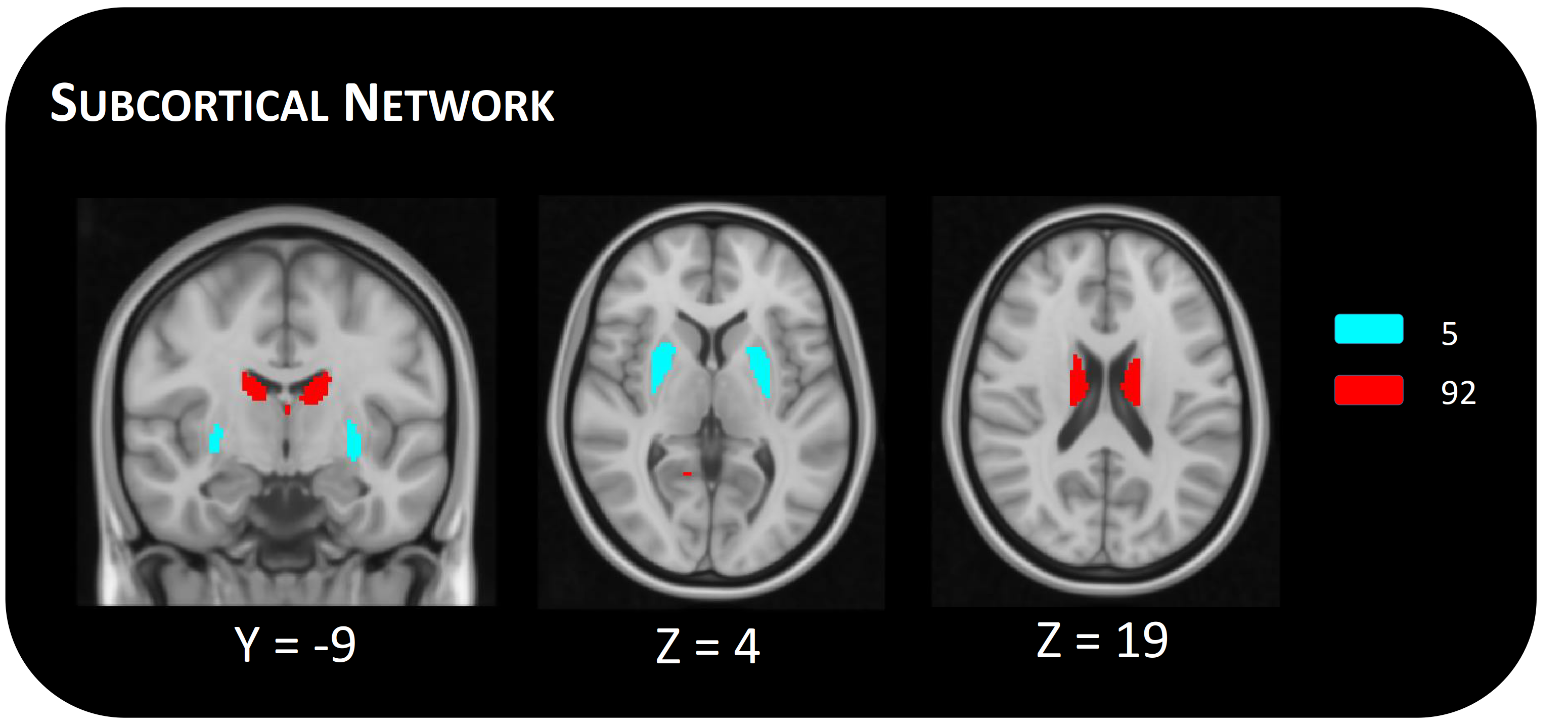 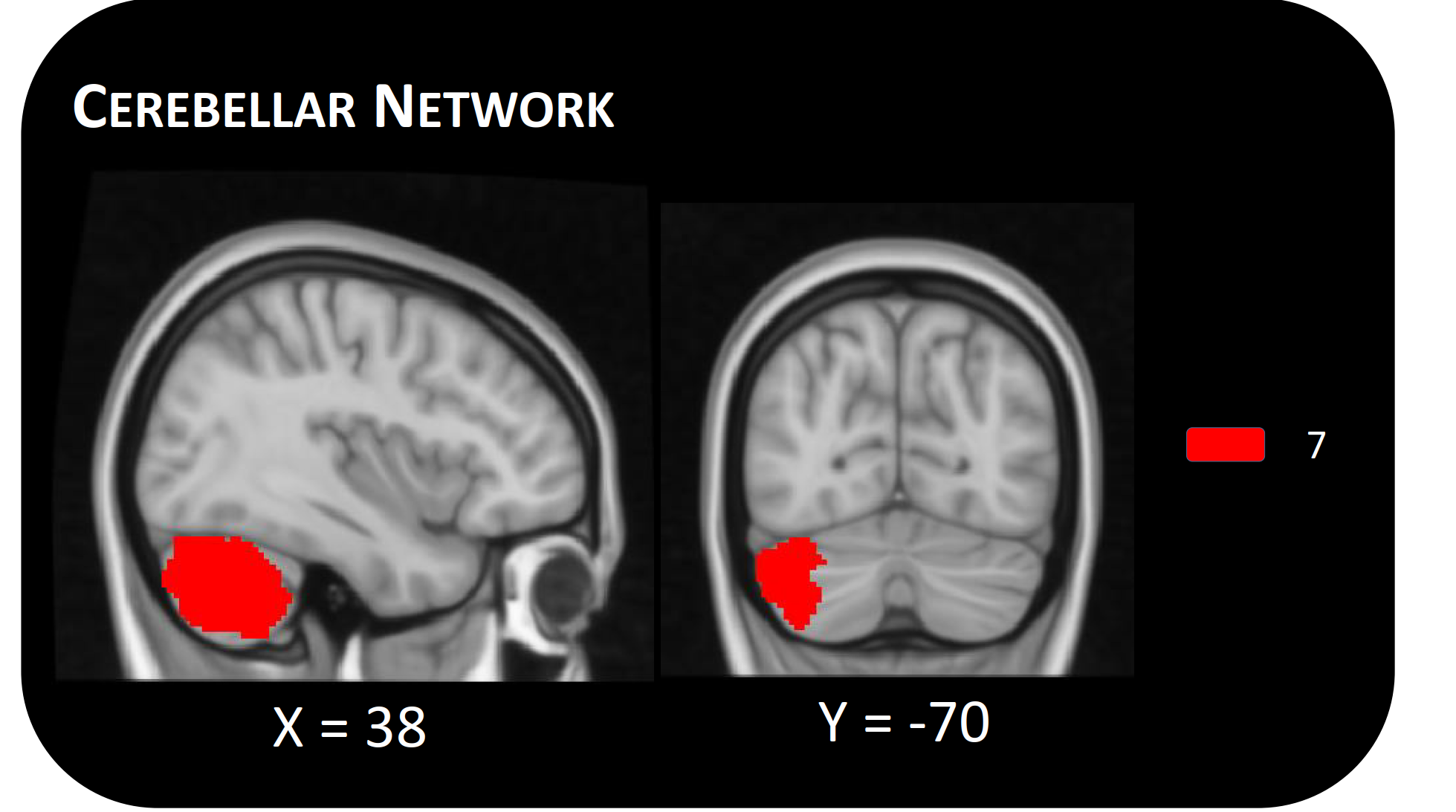 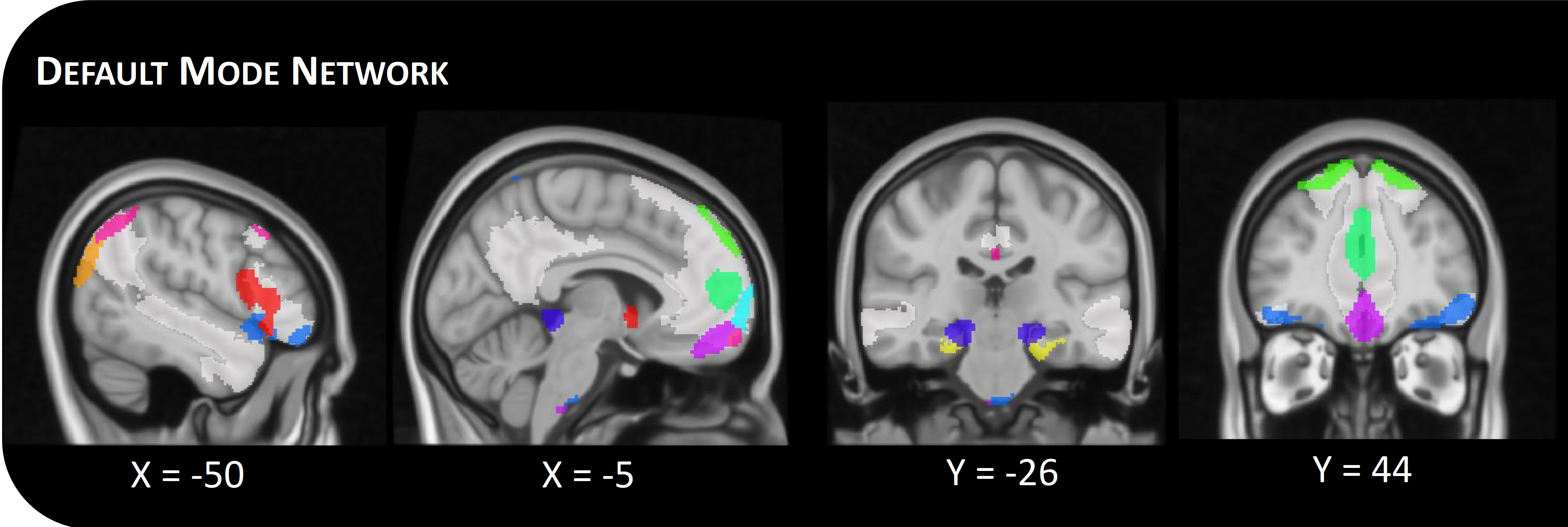 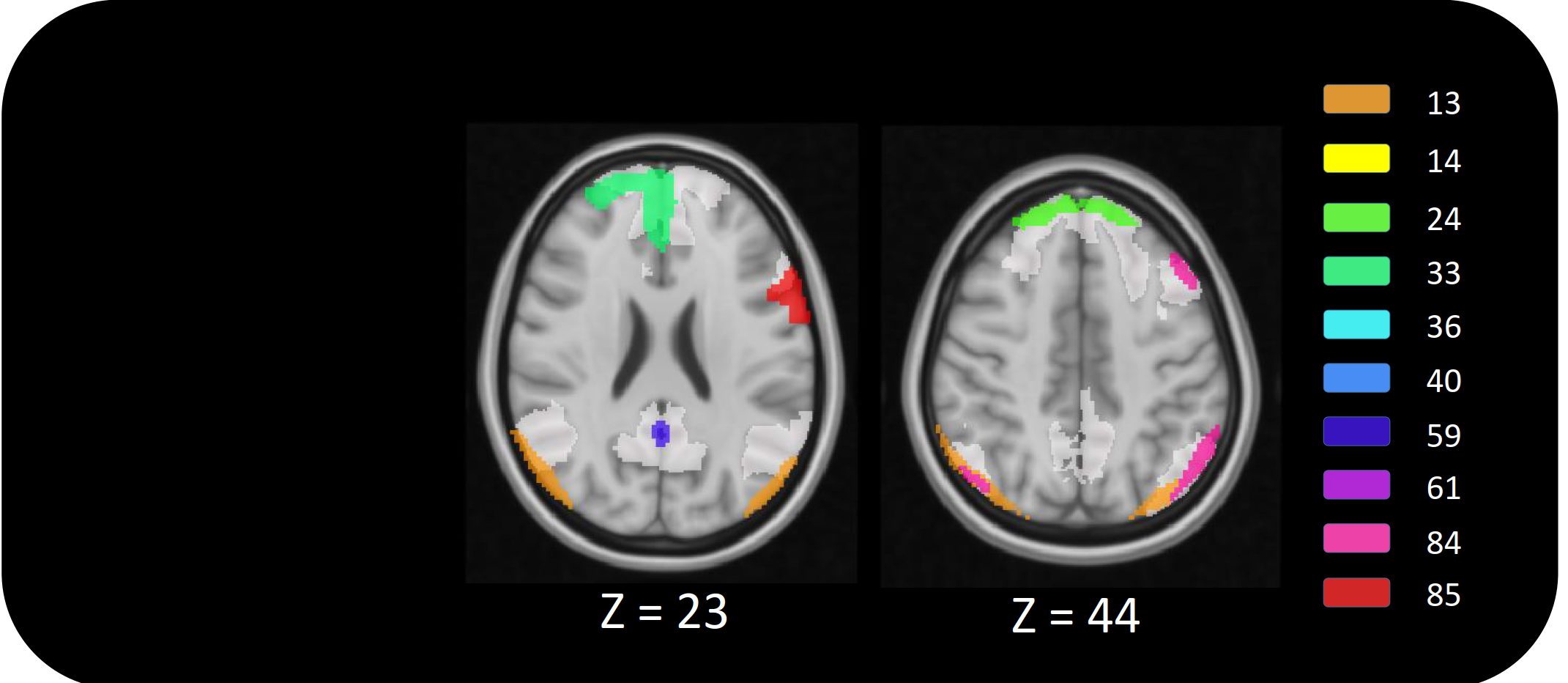 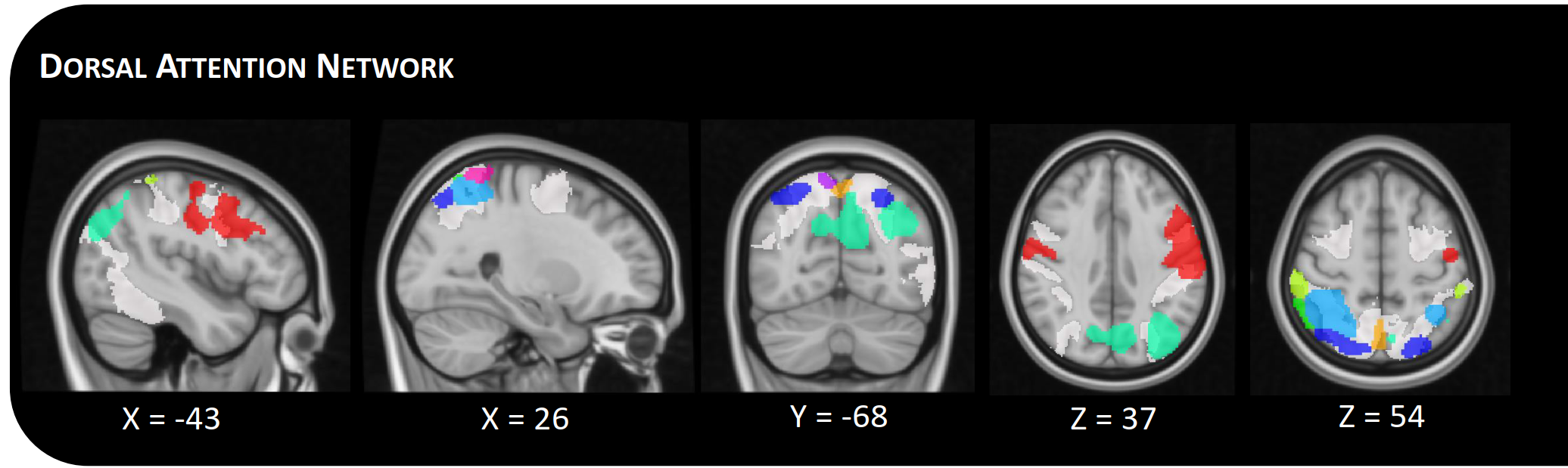 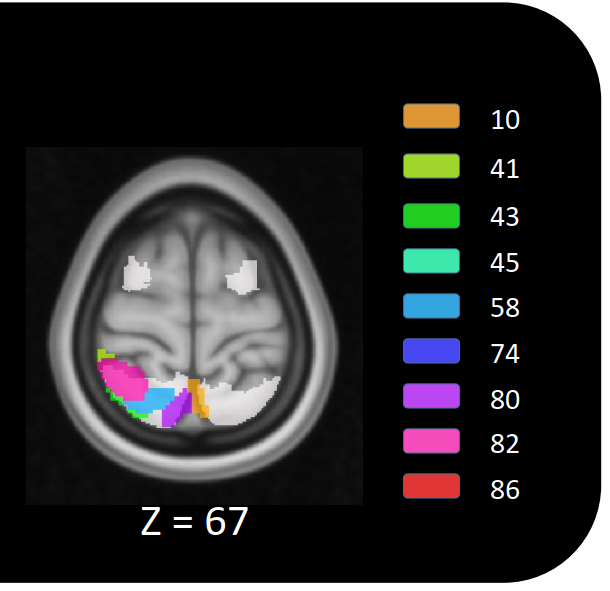 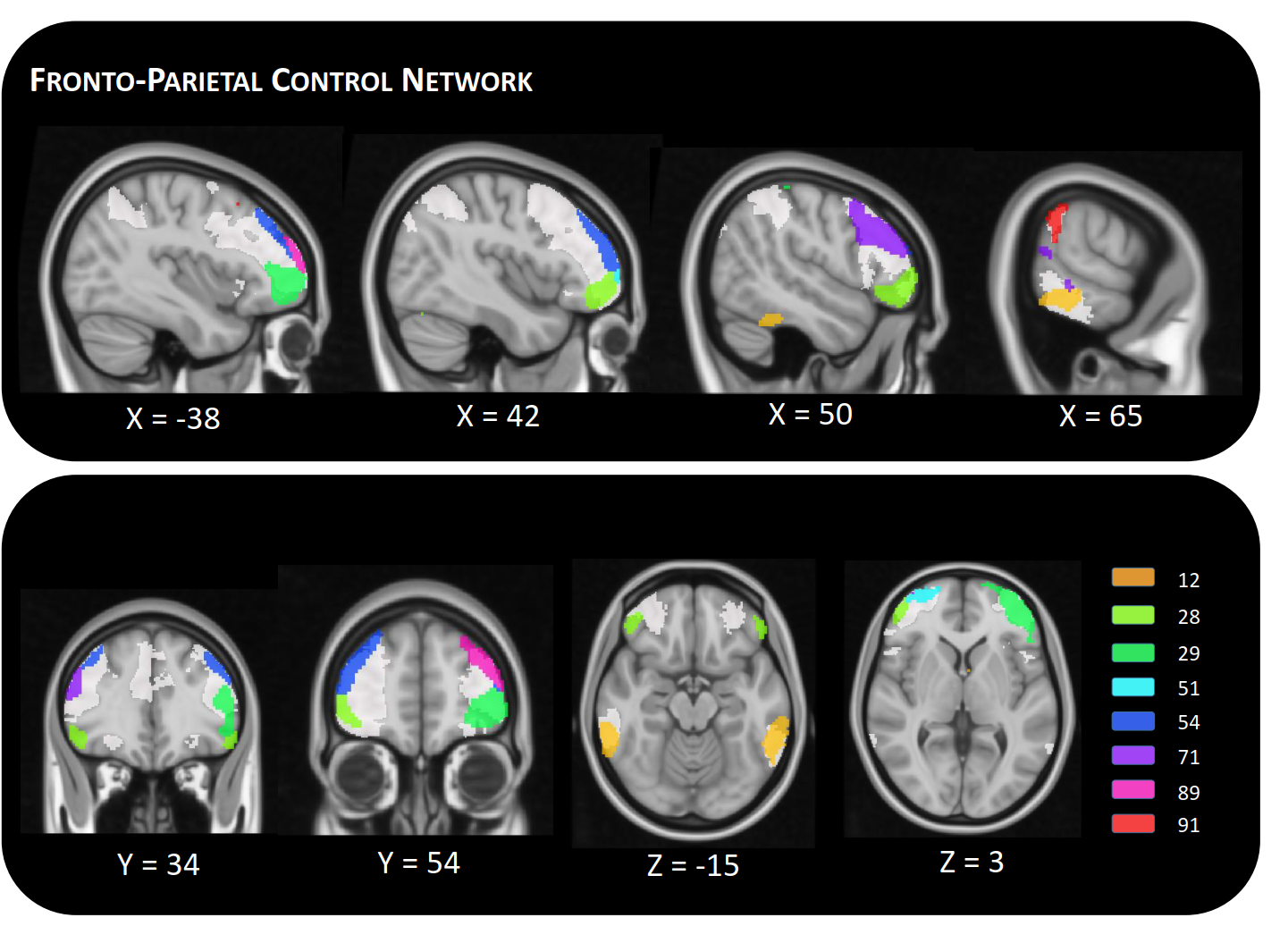 Supplementary Fig. 1: Included independent components in MNI space. Maps show the 39 identified signal components sorted into seven intrinsic functional connectivity networks according to 1, which are displayed transparent. Each color corresponds to a different component. For visualization purposes, maps show only the 60% highest values of components values. Component labels and peak coordinates are provided in Supplementary Table 2. 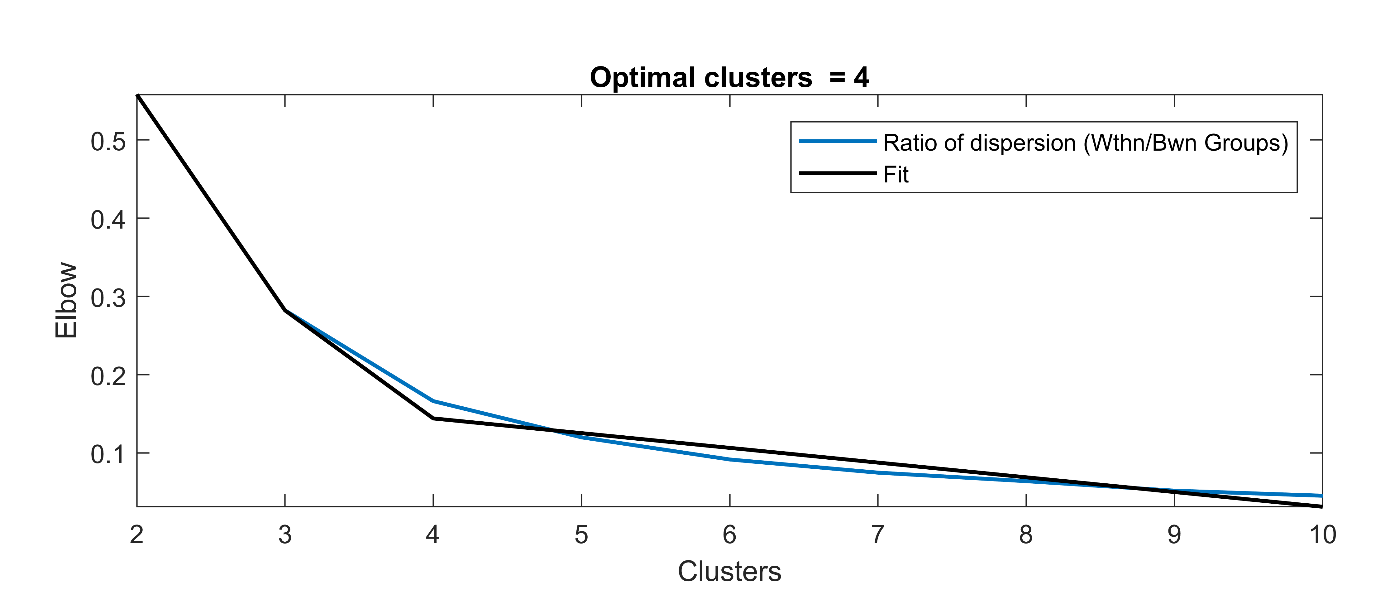 Supplementary Fig. 2: Visualization of elbow criterion.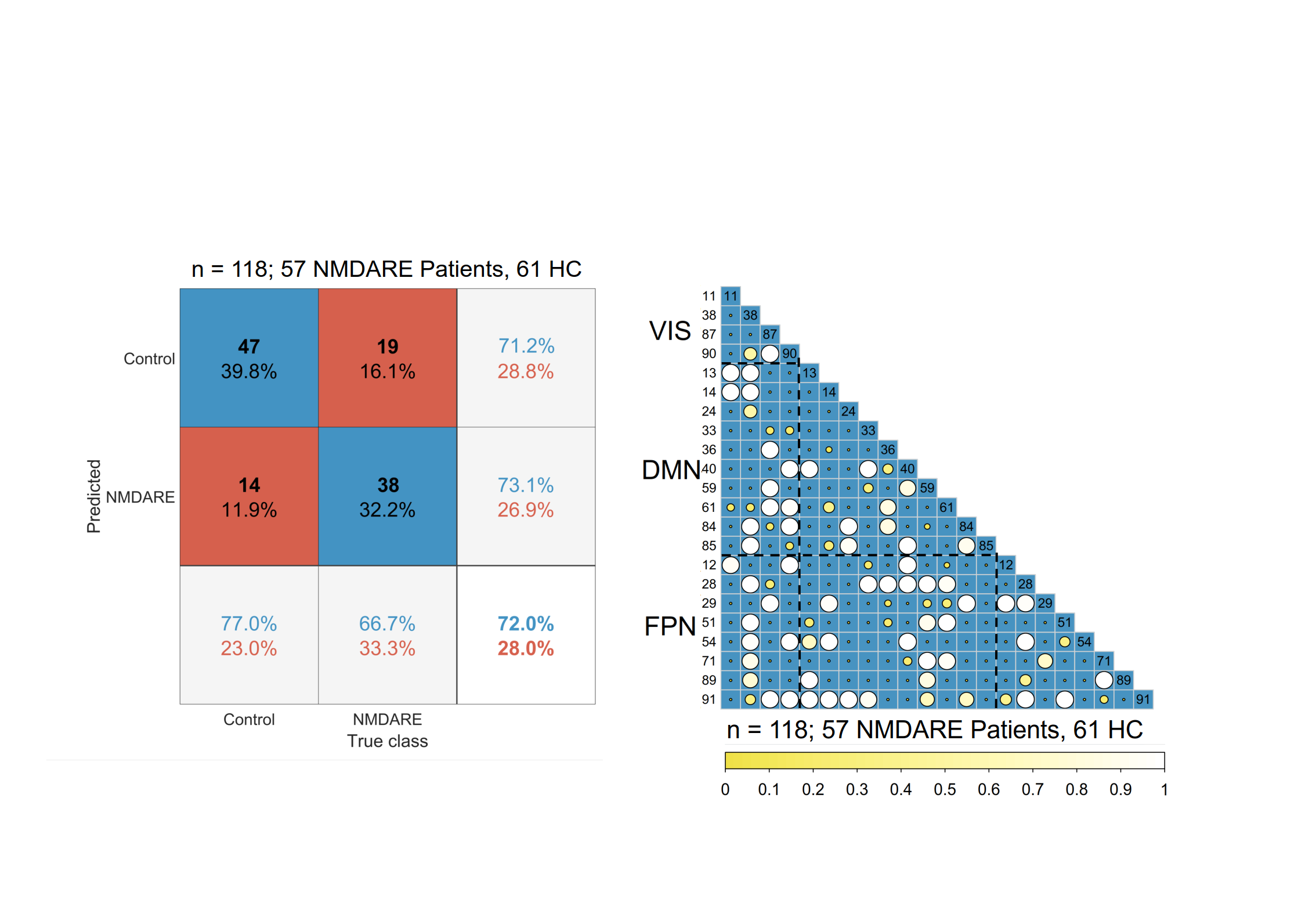 Supplementary Fig. 3: Confusion plot and feature selection matrix for static FC. Feature selection matrices showing all features that were selected for classification in at least 10% (threshold ≥ 0.1) of the classification after hyperparameter optimization (L1 regularization). Bigger and brighter circles indicate a higher selection rate (in percent/100) for classification. A key for the region numbers is provided in Supplementary Table 2. VIS = visual network; DMN = default mode network; FPN = fronto-parietal network; NMDARE = anti-NMDA receptor encephalitis; HC = healthy controls.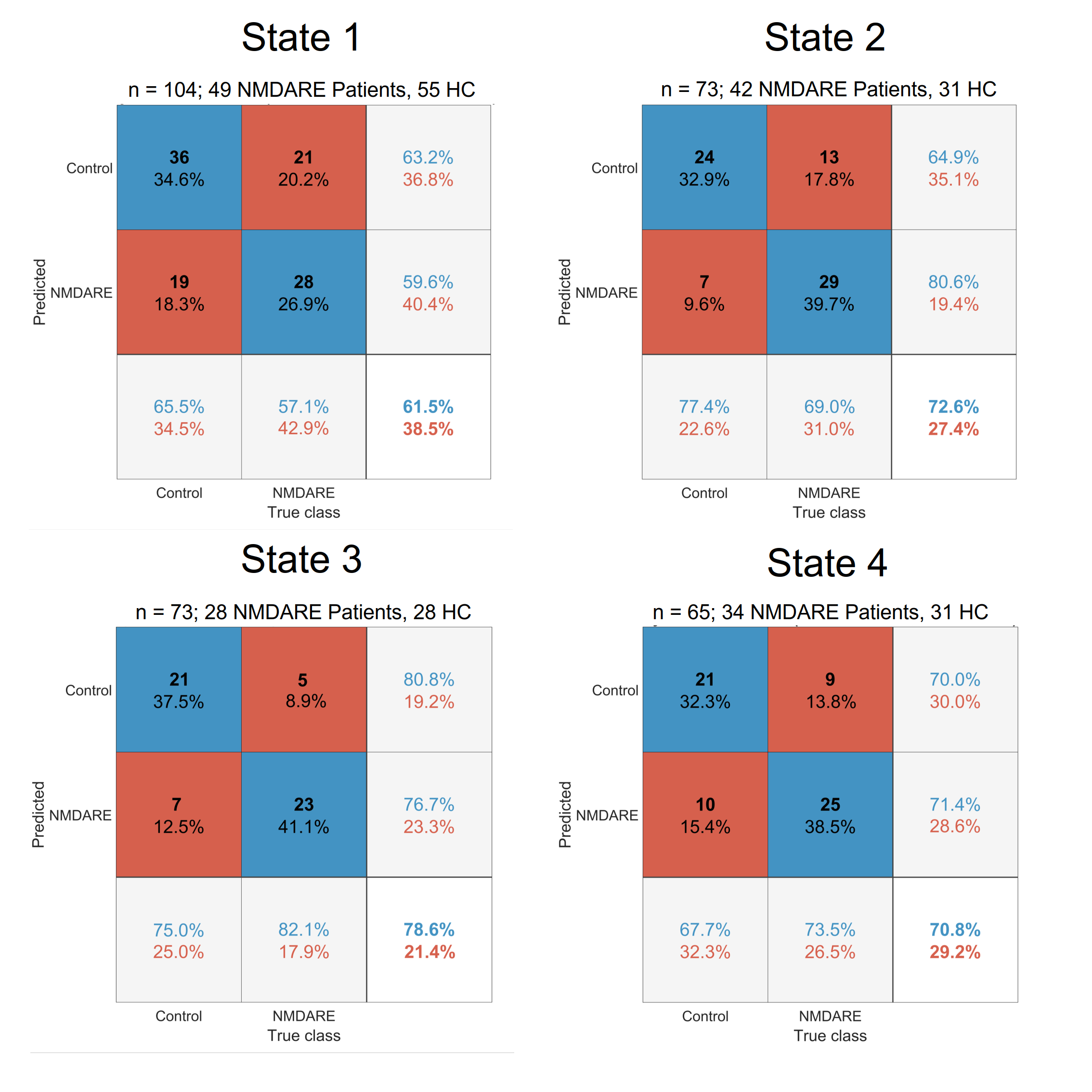 Supplementary Fig. 4: Standard confusion matrix for each state. Matrices indicate classification performance (i.e., true and false positive and negative rates and overall accuracy). NMDARE = NMDARE = anti-NMDA receptor encephalitis; HC = healthy controls.References1. 	Thomas Yeo BT, Krienen FM, Sepulcre J, et al. The organization of the human cerebral cortex estimated by intrinsic functional connectivity. J Neurophysiol. 2011;106(3):1125-1165. doi:10.1152/jn.00338.2011NMDARE PatientsHealthy ControlsN5761Sex ♀ / ♂50/7 54/7 Age (years)Median ± IQR (N)25.00 ± 14.50 (57)26.00 ± 11.00 (61)mRS at scanMedian ± IQR (N)1.00 ± 1.00 (55)..Disease duration(days in hospitalization) Median ± IQR (N)62.00 ± 59.50 (52)··Years between disease onset and scanMedian ± IQR (N)2.43 ± 2.95 (50)..First-line treatment yes/no56/1··Second-line treatment yes/no 28/29··Anticonvulsant medicationyes/no 41/16··Antipsychotic medicationyes/no41/16··Positive symptomsyes/no28/29··Negative symptomsyes/no 18/39··Somatomotor networkSomatomotor networkSomatomotor networkSomatomotor networkSomatomotor network6Postcentral gyrus (right)4.02[58 -18 48]273115Superior temporal gyrus (right)3.63[68 -32 10]126823Supplementary motor area (bil.)4.11[-2 -18 62]193044Superior temporal gyrus (bil.)3.67[48 0 -2]281478Precentral gyrus (bil.)4.14[-41 -20 63]751Visual networkVisual networkVisual networkVisual networkVisual network11Calcarine fissure (bil.)4.09[-10 -94 -4]469038Temporo-parietal-occipital junction (right)4.17[62 -46 10]203387Middle occipital gyrus (bil.)1.42[-40 -92 -2]262090Superior occipital gyrus (bil.)3.86[-22 90 34]1251Subcortical networkSubcortical networkSubcortical networkSubcortical networkSubcortical network5Putamen (bil.)4.70[-22 10 -12]224992Caudate (bil.)3.21[-12 -6 18]1001Cerebellar networkCerebellar networkCerebellar networkCerebellar networkCerebellar network7Cerebellum (right)2.77[46 -50 -30]3120Default mode networkDefault mode networkDefault mode networkDefault mode networkDefault mode network13Angular gyrus (bil.)4.46[44 -74 40]222214Parahippocampal gyrus (right)4.04[-23 -25 -21]15424Dorsolateral superior frontal gyrus (right)5.28[14 46 50]100833Medial prefrontal cortex (bil.)4.37[- 2 62 18]239436Medial prefrontal cortex (bil.)6.34[-2 68 2]56440Superior temporal gyrus (left)2.82[-54 20 -6]180059Hippocampus (bil.)3.54[20 -16 -16]127061Superior frontal gyrus, medial orb (bil.)3.91[-2 58 -12]88284Parietal lobe, angular gyrus (bil.)2.69[-50 -60 52]159785Inferior frontal gyrus, opercular part (left)3.05[-62 14 18]1487Dorsal attention networkDorsal attention networkDorsal attention networkDorsal attention networkDorsal attention network10Parieto-occipital sulcus (bil.)9.20[-2 -60 64]41141Postcentral gyrus (left)5.84[48 -34 62]56343Interparietal sulcus (right)6.13[44 -50 62]49445Precuneus (bil.)2.99[-36 -74 40]276858Superior parietal gyrus (bil.)4.33[38 -52 60]201774Superior parietal gyrus (bil.)4.95[30 -68 56]87580Parieto-occipital sulcus (right)6.55[4 -56 72]26082Postcentral gyrus (right)3.89[28 -46 72]58486Postcentral gyrus (bil.)3.46[-58 -6 40]3042Frontoparietal networkFrontoparietal networkFrontoparietal networkFrontoparietal networkFrontoparietal network12Inferior temporal gyrus (bil.)3.24[-64 -44 -14]154428Middle frontal gyrus, orbital part (right)3.67[44 48 -6]98529Middle frontal gyrus, orbital part (left)3.43[-46 50 -4]167451Dorsolateral superior frontal gyrus (right)4.22[28 66 6]32254Middle frontal gyrus (bil.)4.13[32 50 38]153371Inferior frontal gyrus, triangular part (bil.)3.66[-56 20 32]180089Superior frontal gyrus (left)5.83[-24 66 17]57591Superior temporal gyrus (left)1.81[-54 20 -8]5643Sum of squaresDfFpMain effect: group0.00212.520.11Main effect: state0.188367.62<0.0001 *Interaction effect0.00431.580.19Residuals0.268290Mean (± SD)State 10.23 (± 0.02)State 20.27 (± 0.03)State 30.30 (± 0.04)State 40.24 (± 0.03)StatepState 1 - State 2< 0.0001State 1 - State 3< 0.0001State 1 - State 40.19State 2 - State 30.11State 2 - State 4< 0.0001State 3 - State 4< 0.0001Sum of squaresDfFpMain effect: group0.01213.160.076Main effect: state1.113398.11<0.0001 *Interaction effect0.00230.140.94Residuals1.098290Mean (± SD)State 10.37 (± 0.06)State 20.42 (± 0.07)State 30.25 (± 0.05)State 40.41 (± 0.07)StatepState 1 - State 2< 0.0001State 1 - State 3< 0.0001State 1 - State 40.0070State 2 - State 3< 0.0001State 2 - State 41State 3 - State 4< 0.0001StateNMDARE Patients(N, %)Healthy Controls (N, %)zpuncorrOccurrence1N=49, 85.96%N=55, 90.16%0.700.48Occurrence2N=42, 73.68%N=31, 50.82%2.340.019*Occurrence3N=28, 49.12%N=28, 45.90%-0.350.73Occurrence4N=34, 59.65%N=31, 50.82%-0.960.34Sum of squaresDfFpMain effect: group23068.0016.790.0096 *Main effect: state68622.0036.730.00021 *Interaction effect20411.0032.000.11Residuals985147.00290Sum of squaresDfFpMain effect: group7.2514.070.044 *Main effect: state46.8755.26<0.0001 *Interaction effect9.2051.030.40Residuals1239.96696Sum of squaresDfFpMain effect: group0.03610.350.56Main effect: state1.51534.940.0023 *Interaction effect0.03730.120.95Residuals29.63290StatetpFDRDwell time1 - 21 - 31 - 42 - 32 - 43 - 43.773.611.86-0.04-1.69-1.610.0011 **0.0021 **0.250.990.330.37Transition frequency1 - 2 vs 1 - 31 - 2 vs 1 - 41 - 2 vs 2 - 31 - 2 vs 2 - 41 - 2 vs 3 - 41 - 3 vs 1 - 41 - 3 vs 2 - 31 - 3 vs 2 - 41 - 3 vs 3 - 41 - 4 vs 2 - 31 - 4 vs 2 - 41 - 4 vs 3 - 42 - 3 vs 2 - 42 - 3 vs 3 - 42 - 4 vs 3 - 40.00-1.220.541.973.32-1.220.541.973.321.763.194.551.422.781.3571.000.830.990.360.012 *0.830.990.360.012 *0.490.019 *0.00012 **0.710.0620.75Fraction time1 - 21 - 31 - 42 - 32 - 43 - 43.2263.0172.170-0.093-0.934-0.8170.0075 **0.015 *0.130.990.790.85RStatic – State 10.94Static – State 20.91Static – State 30.87Static – State 40.71